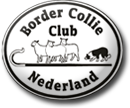 Op 25 en 26 september organiseert Tom Mennen een kwalificatiewedstrijd onder auspiciën van de BCCN .We zijn deze dagen te gast op het land van de familie Mennen.Adres:	Centurioweg 5	5759 PH HelenaveenDe jury is nog niet bekend.U kunt zich opgeven door een mail te sturen naar cows@bccn.nl.Graag onder vermelding van:uw naamde naam van uw hond(en) indien u lid bent van de BCCN uw lidmaatschapsnummerDe kosten voor deze wedstrijd bedraagt voor leden van de BCCN € 17,50 per combinatie.Niet leden betalen een prijs van € 35,00 per combinatie.De uiterste inschrijf- en betaaldatum is 10 september 2021.Betalingen via bankrekening NL18 INGB 0005151657 t.n.v. BCCN te Aerdenhout o.v.v. lidmaatschapsnummer, naam handler, naam hond, datum, plaats van de trial en de klasse waarvoor u betaald.Let op: niet tijdig inschrijven en/of betalen is helaas niet meedoen.